ÖĞRENCİ KIYAFETİ1. Beyaz Lacoste :  Yazın kısa, kışın uzun kollu (Göğsünde logo yoksa, logo okuldan temin edilecek)2. Siyah, Ütülü, Kumaş veya Siyah kanvas Pantolon.3. Siyah kapüşonlu Sweat : 2019/2020 eğitim öğretim yılından itibaren 9. Sınıflarda zorunlu, diğer sınıflarda isteğe bağlı olacaktır.4. Okul logolu Hırka ( isteğe bağlı, ) : 10,11 ve 12. Sınıflar için.2019/20120 EĞİTİM ÖĞRETİM YILINDAN İTİBAREN KULLANILACAK SWEAT GÖRSELİ:       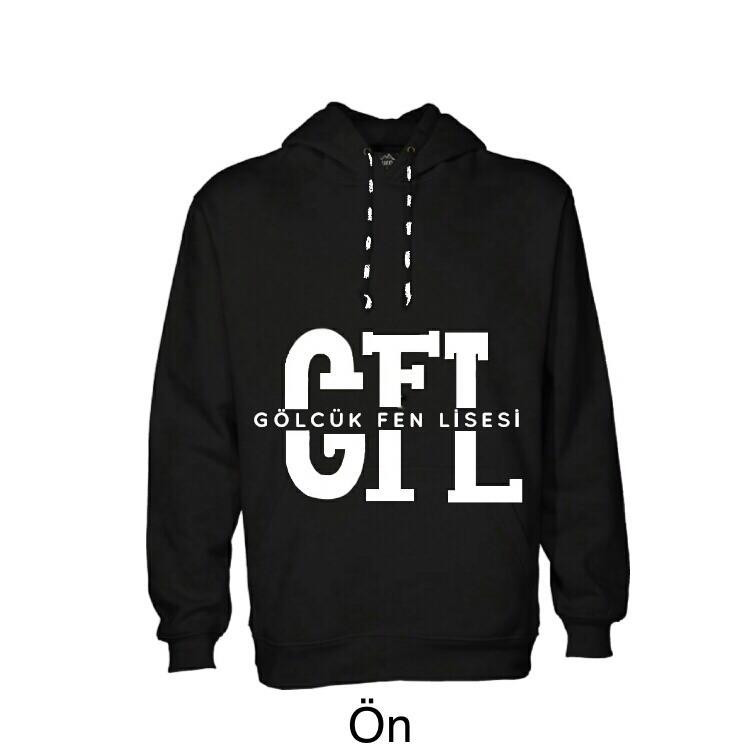 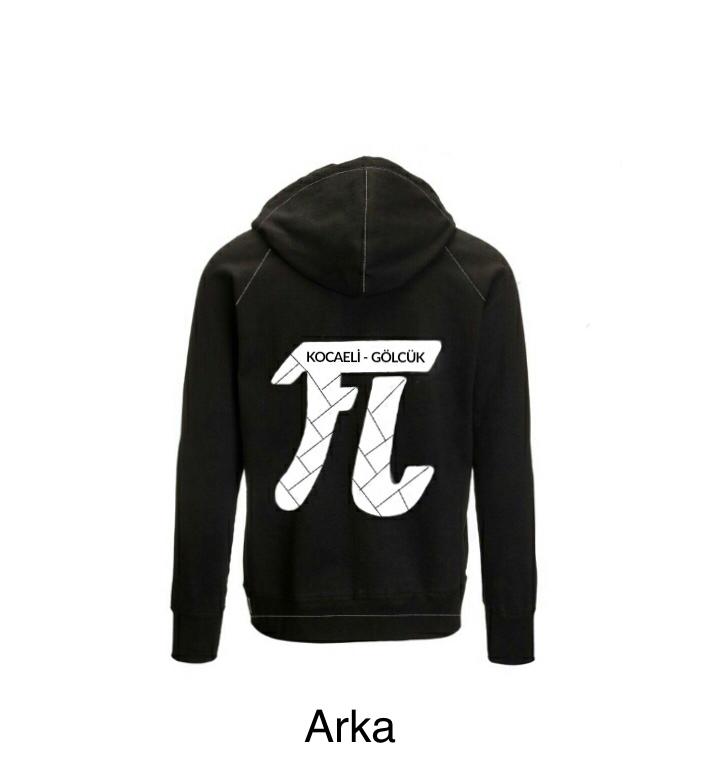 GÖRSELDEKİ ÜRÜNÜN ÖZELLİKLERİ :  Kumaş: 3 iplik şardonsuz diogenel   ve Reglan kolKAPÜŞONLU İLE İLGİLİ AYRINTILI BİLGİYİ GÖLCÜK FEN LİSESİ OKUL AİLE BİRLİĞİNDEN ALABİLİRSİNİZ.TEL: 0262 422 20 74